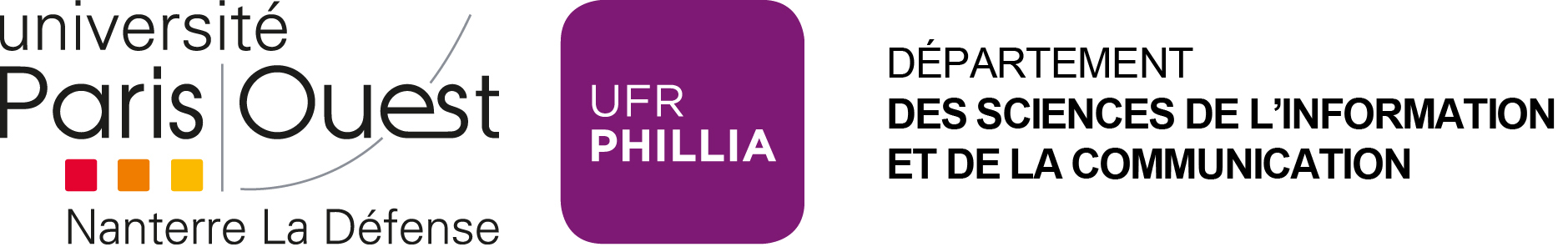 Master  ICEN 2016-2017 Une fois remplie, -enregistrez cette fiche au format pdf- renommez-la votrenomdefamille-CV-M2ICEN.pdf - renvoyez-la à merzeau@u-paris10.fr et david.buxton@u-paris10.frCollez une photo à cet emplacementVOTRE ÉTAT CIVILVOTRE ÉTAT CIVILVOTRE ÉTAT CIVILNOM en capitales :
 (précisez au besoin le nom de jeune fille)PRÉNOM :DATE DE NAISSANCE :ADRESSE :TEL :fixe :       mobile :      EMAIL  (autre que en u-paris10.fr) :NATIONALITÉ :langue d’origine :      VOTRE PARCOURS UNIVERSITAIRE VOTRE PARCOURS UNIVERSITAIRE VOTRE PARCOURS UNIVERSITAIRE FORMATION SUIVIE L’ANNÉE DERNIÈRE
ETABLISSEMENT        DISCIPLINE :                  NIVEAU :                          ETABLISSEMENT        DISCIPLINE :                  NIVEAU :                          MOTIVATION Expliquez en une ligne ou deux ce qui vous a poussé à choisir ce parcours de masterSUJET DE RECHERCHESur quoi portera votre projet de recherche : objet de recherche, question posée, cadre théoriqueACTIVITÉ PROFESSIONNELLEACTIVITÉ PROFESSIONNELLEACTIVITÉ PROFESSIONNELLEExpérience(s) professionnelle(s)
(autre que jobs d’appoint)Activité professionnelle parallèle à vos études Nature de l’activité :      Volume horaire par semaine :       Nature de l’activité :      Volume horaire par semaine :       ACTIVITÉS CULTURELLES & CITOYENNESACTIVITÉS CULTURELLES & CITOYENNESACTIVITÉS CULTURELLES & CITOYENNESQue lisez-vous régulièrement ? presse papier 	 presse en ligne	 littérature essais	 magazines	 blogs  bande dessinée	 newsletters	 revues scientifiques presse papier 	 presse en ligne	 littérature essais	 magazines	 blogs  bande dessinée	 newsletters	 revues scientifiquesY a-t-il des domaines / thèmes dans lesquels vous avez des compétences particulières ?si oui,  précisez :      si oui,  précisez :      Avez-vous une activité d’écriture, de conception, de création ou de recherchesi oui,  précisez :      si oui,  précisez :      Avez-vous une activité d’engagement (politique, associatif, humanitaire…) ?si oui,  précisez :      si oui,  précisez :      COMPÉTENCE & PRÉSENCE NUMÉRIQUESCOMPÉTENCE & PRÉSENCE NUMÉRIQUESCOMPÉTENCE & PRÉSENCE NUMÉRIQUESDe quel matériel disposez-vous à titre personnel ? ordinateur fixe	 ordinateur portable ou notebook tablette pou surface 	 smartphone	 ordinateur fixe	 ordinateur portable ou notebook tablette pou surface 	 smartphone	Avez-vous :	 un site ou un blog	 un profil Facebook 	 un compte Twitter 
	 une page de curation (paper.li, scoop.it, pinterest…)			 un avatar dans un monde ou un jeu virtuel	 un compte InstagramAvez-vous :	 un site ou un blog	 un profil Facebook 	 un compte Twitter 
	 une page de curation (paper.li, scoop.it, pinterest…)			 un avatar dans un monde ou un jeu virtuel	 un compte InstagramAvez-vous :	 un site ou un blog	 un profil Facebook 	 un compte Twitter 
	 une page de curation (paper.li, scoop.it, pinterest…)			 un avatar dans un monde ou un jeu virtuel	 un compte InstagramIndiquez ici les adresses de vos pages (facultatif) :REMARQUESREMARQUESREMARQUESIndiquez ce que vous souhaitez porter à notre connaissance (cas particuliers, difficultés, attentes…) :Indiquez ce que vous souhaitez porter à notre connaissance (cas particuliers, difficultés, attentes…) :Indiquez ce que vous souhaitez porter à notre connaissance (cas particuliers, difficultés, attentes…) :